Wien, Juli 2020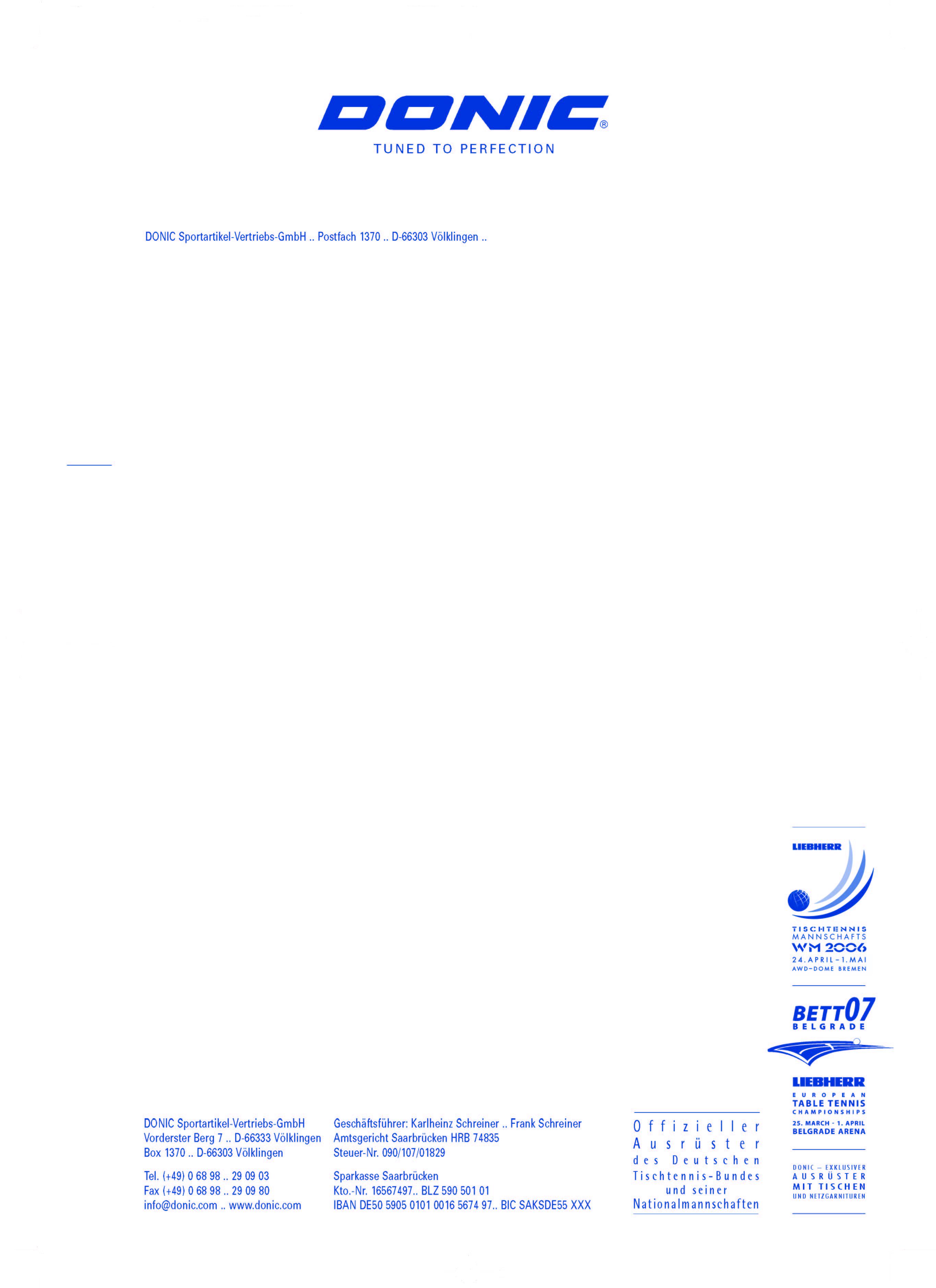 Saisoneröffnungsangebot Bälle********************************************************************************************************************BestellungBitte zurücksenden bis spätestens 31. Juli 2020!********************************************************************************************************************DONIC P40+ *** + DONIC COACH P40+ *	€ 89,90	_____ à 120 Stk.+120 Stk. im KartonDONIC COACH P40+ 1-Stern weiß 	€ 27,90	_____ à 120 Stück im KartonDONIC COACH P40+ 2-Stern weiß	€ 34,90	_____ à 120 Stück im Karton	DONIC COACH P40+ 2-Stern orange	€ 34,90	_____ à 120 Stück im KartonNITTAKU J-Top Training weiß	€ 69,90	_____ à 120 Stück im Karton	NITTAKU J-Top Training orange	€ 69,90 	_____ à 120 Stück im Karton....................................................................................................................................................DONIC P40+ *** weiß (ITTF)	€ 79,90	_____ à 120 Stück im KartonNITTAKU Premium 40+ *** weiß (ITTF)	€ 229,--	_____ à 120 Stück im 3er Pack	....................................................................................................................................................ANMERKUNGEN:   VEREIN:   KONTAKTPERSON:   VERSANDART:		Zustellung    O (€ 5,-- bis 2kg)	Abholung     OZUSTELLADRESSE:		DATUM:         					           Bitte mit dem Vereinskürzel (XXXX_Bestellung_Ballaktion2020) abspeichern
und bis 31.7.2020 an aktion@noettv.info senden!TEL:  E-MAIL-ADRESSE: 